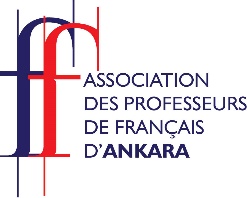 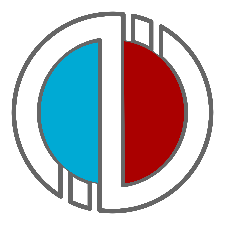 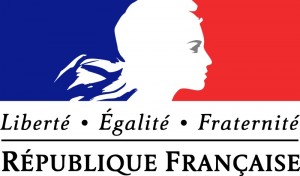               Ankara Fransızca 			           Öğretmenleri Derneği 	          Anadolu Üniversitesi  	    	Fransa Büyükelçiliği                                  XV. ULUSAL FRANKOFONİ KONGRESİ                              12-13 Mart 2020                                ANADOLU ÜNİVERSİTESİ                                            ESKİŞEHİRDisiplinlerarası Çalışmaların Buluşma Noktası Olarak Çağdaş Fransız Edebiyatı Bugüne kadar gerçekleştirilen Ulusal Frankofoni Kongrelerine katılan birçok araştırmacı çağdaş Fransız edebiyatıyla ilgili farklı alanlarda ilginç çalışmalar sunmuşlardır. Bu çalışmaların dağınık, birbirinden kopuk kalması yazık olacaktır. Türkiye’deki üniversitelerin Fransız Dili ve Edebiyatı, Fransızca Öğretmenliği, Fransızca Mütercimlik-Tercümanlık bölümlerinde çalışan akademisyenlerin ve emekli olmuş hocalarımızın çalışmalarını bir ortak konu etrafında buluşturmanın hem kongrenin bütünlüğü hem de yayımlanacak olan bildiri kitabının işlevselliği açısından uygun olacağı düşünülmüştür. Kongrede sunulacak ve tartışılacak çalışmaların lisans düzeyindeki derslere de değişik yansımaları olacağını umut etmekteyiz.XV. Ulusal Frankofoni Kongresi, disiplinlerarası çalışmaların buluşma noktası olarak araştırmacıların, edebiyatçıların, öğretim üyelerinin ve araştırma görevlilerinin düşüncelerine  sunduğu “Çağdaş Fransız Edebiyatı” genel  teması için dört ana eksen belirlemiştir: edebiyat, dilbilim /biçembilim, çeviribilim ve dil eğitimi. Kongre boyunca sizleri Eskişehir’de ağırlamaktan büyük mutluluk duyacağız. Sizlere şimdiden bilgilerin ve dostlukların bol bol paylaşılacağı bir kongre dileriz. Gülnihal GülmezBildiri Önerileri:Bildiri önerileri 300 sözcükle sınırlı olacaktır (kaynakça ve anahtar sözcükler dışında). Özet metnine 5 anahtar sözcük ve en fazla 10 eserden oluşan bir kaynakça eklenecektir. Bildiri metinleri yalnızca Word.doc  ya da .docx formatında yazılacaktır. Metinlerde Times New Roman 12 karakter kullanılmalıdır. Bildiri önerileri iki hakem onayından geçecektir. Katılmak isteyenler 2 metin gönderecek, metinlerin birinde yazarla ilgili olarak aşağıda istenen bilgiler yer alacak, diğer metinde ise yazar adı olmaksızın yalnızca seçilen çalışma ekseni (edebiyat, dilbilim, çeviribilim, dil öğretimi), bildiri başlığı ve kaynakça belirtilecektir.Bildiri sahiplerinden istenen bilgiler:Yazar ya da yazarların adları ve soyadları, bağlı oldukları kurum, yazarların unvanları, bir (1) e-posta adresi, bir (1) telefon numarası.Takvim:Bildiri özeti göndermek için son tarih: 14 Ekim 2019Bilim Kurulunun cevabı: 18 Kasım 2019İletişim Bildiri özetleri e-posta yoluyla aşağıdaki adrese gönderilmelidir: ulusalfrankofonikongresi2020@gmail.comKongre dili: Türkçe, FransızcaKatılım ücreti: 150 TL DÜZENLEME VE YÜRÜTME KURULUProf. Dr. Gülnihal GÜLMEZProf. Dr. M. Emin ÖZCANDr. Öğr. Üyesi Çağrı EROĞLUDr. Öğr. Üyesi Eylem AKSOY ALPDr. Öğr. Üyesi Zühre YILMAZ GÜNGÖRDr. Öğr. Üyesi Gizem KÖŞKERArş.Gör. Meltem ERCANLARArş.Gör. Ahmet ÖZKANBİLİMSEL DANIŞMA KURULUProf. Dr. Abdüllatif ACARLIOĞLU	(Anadolu Üniversitesi)Prof. Dr. Kubilay AKTULUM		(Hacettepe Üniversitesi)Prof. Dr. Galip BALDIRAN		(Selçuk Üniversitesi)Prof. Dr. Sibel BOZBEYOĞLU		(Hacettepe Üniversitesi)Prof. Dr. Mehmet BAŞTÜRK		(Balıkesir Üniversitesi)Prof. Dr. Gül TEKAY BAYSAN		(Gazi Üniversitesi)Prof. Dr. Ayten ER			(Gazi Üniversitesi)Prof. Dr. Emel ERGUN 		(İstanbul Üniversitesi)Prof. Dr. Ayla GÖKMEN 		(Uludağ Üniversitesi)Prof. Dr. Bahadır GÜLMEZ		(Anadolu Üniversitesi)Prof. Dr. Gülnihal GÜLMEZ		(Anadolu Üniversitesi)Prof. Dr. Arzu ETENSEL İLDEM	(Ankara Üniversitesi)Prof. Dr. Tanju İNAL		 	(İhsan Doğramacı Bilkent Ü.)Prof. Dr. Ayşe Banu KARADAĞ	(Yıldız Teknik Üniversitesi)Prof. Dr. Sündüz ÖZTÜRK KASAR	(Yıldız Teknik Üniversitesi)Prof. Dr. Mümtaz KAYA		(Hacettepe Üniversitesi)Prof. Dr. Nedret TANYOLAÇ KILIÇERİ	(İstanbul Üniversitesi)Prof.Dr. Ece KORKUT 			(Hacettepe Üniversitesi)Prof. Dr. Nur Nacar LOGIE		(İstanbul Üniversitesi)Prof. Dr. M. Emin ÖZCAN		(Ankara Üniversitesi)Prof. Dr. Duygu ÖZTİN PASSERAT	(Dokuz Eylül Üniversitesi)Prof. Dr. İlhami SIĞIRCI		(Kırıkkale Üniversitesi)Prof. Dr. Necmettin Kamil SEVİL	(İstanbul Üniversitesi)Prof. Dr. Ali TİLBE			(Namık Kemal Üniversitesi)Prof. Dr. Arsun URAS YILMAZ		(İstanbul Üniversitesi)Doç. Dr. İrem ONURSAL AYIRIR	(Hacettepe Üniversitesi)Doç. Dr. Engin BEZCİ			(Galatasaray Üniversitesi)Doç. Dr. Fatma KAZANOĞLU		(Uludağ Üniversitesi)Doç. Dr. Füsun SARAÇ 		(Marmara Üniversitesi)Doç. Dr. Y. Türkan YÜCELSİN TAŞ      	(Marmara Üniversitesi)Doç. Dr. S. Seza YILANCIOĞLU	(Galatasaray Üniversitesi)           Association des Professeurs 			           de Français d’Ankara 	               Université Anadolu		 Ambassade de France                    XVe CONGRÈS NATIONAL DE LA FRANCOPHONIE                              Les 12-13 Mars 2020                           UNIVERSITÉ ANADOLU                                           ESKİŞEHİRLa littérature française contemporaine, point de rencontre des études interdisciplinaires  De nombreux chercheurs ayant participé aux précédents Congrès nationaux de la Francophonie ont présenté d’intéressantes communications portant sur la littérature française contemporaine. Il serait regrettable que de telles études restent éparses, isolées les unes des autres. Nous estimons que le fait de réunir autour d’un thème commun les études des universitaires , en service ou retraités, des départements de Langue et littérature françaises, de Didactique du français langue étrangère, de Traduction et d’interprétation sera propice tant à la cohérence du Congrès qu’à l’utilité des Actes qui seront ultérieurement publiés. Nous espérons que les études présentées et discutées au Congrès auront aussi diverses répercussions sur les cours au niveau de la licence.La XVe édition du Congrès national de la Francophonie soumet à la réflexion des chercheurs, des gens de lettres et des enseignants le thème général de “littérature française contemporaine” comme point de rencontre des études interdisciplinaires portant essentiellement sur les quatre axes suivants : littérature, linguistique /stylistique, traduction et didactique du FLE.   Nous serons très heureux de vous accueillir à Eskişehir durant le Congrès et vous souhaitons, par avance, de belles journées de travail, riches de savoirs et d’amitiés partagés.Gülnihal GülmezProposition de communication:Les propositions de communication se limiteront à 300 mots (hors bibliographie et mots-clés).  Le texte sera complété par 5 mots-clés et une bibliographie de 10 références maximum. Vos textes seront rédigés au format Word.doc  ou .docx exclusivement. Vous opterez pour une Police de taille 12 en Times New Roman. Les propositions de communication feront l'objet d'une évaluation en double aveugle. Vous devez envoyer 2 textes, l’un avec toutes les indications ci-dessous et l’autre anonyme pour l’évaluation qui n’indiquera que l’axe choisi, le titre et la bibliographie. Le texte complet comportera les informations suivantes : Les nom et prénom de l'auteur ou des auteurs, le(s) rattachement(s) institutionnel(s), la fonction de chacun des auteurs, 1 seule adresse courriel, 1 seule adresse postale, 1 numéro de téléphone. Calendrier:Date limite d’envoi des propositions : le 14 octobre 2019Réponses du Comité scientifique : le 18 novembre 2019Contacts:Les propositions de communication devront être envoyées par courriel à l’adresse suivante:ulusalfrankofonikongresi2020@gmail.comLangues de communication : turc, françaisFrais d’inscription : 150 TL COMITÉ D'ORGANISATION ET D'EXÉCUTIONProf. Dr. Gülnihal GÜLMEZProf. Dr. M. Emin ÖZCANDr. Öğr. Üyesi Çağrı EROĞLUDr. Öğr. Üyesi Eylem AKSOY ALPDr. Öğr. Üyesi Zühre YILMAZ GÜNGÖRDr. Öğr. Üyesi Gizem KÖŞKERAraş.Gör. Meltem ERCANLARAraş.Gör. Ahmet ÖZKANCOMITÉ SCIENTIFIQUEProf. Dr. Abdüllatif ACARLIOĞLU	(Anadolu Üniversitesi)Prof. Dr. Kubilay AKTULUM		(Hacettepe Üniversitesi)Prof. Dr. Galip BALDIRAN		(Selçuk Üniversitesi)Prof. Dr. Sibel BOZBEYOĞLU		(Hacettepe Üniversitesi)Prof. Dr. Mehmet BAŞTÜRK		(Balıkesir Üniversitesi)Prof. Dr. Gül TEKAY BAYSAN		(Gazi Üniversitesi)Prof. Dr. Ayten ER			(Gazi Üniversitesi)Prof. Dr. Emel ERGUN 		(İstanbul Üniversitesi)Prof. Dr. Ayla GÖKMEN 		(Uludağ Üniversitesi)Prof. Dr. Bahadır GÜLMEZ		(Anadolu Üniversitesi)Prof. Dr. Gülnihal GÜLMEZ		(Anadolu Üniversitesi)Prof. Dr. Arzu ETENSEL İLDEM	(Ankara Üniversitesi)Prof. Dr. Tanju İNAL		 	(İhsan Doğramacı Bilkent Ü.)Prof. Dr. Ayşe Banu KARADAĞ	(Yıldız Teknik Üniversitesi)Prof. Dr. Sündüz ÖZTÜRK KASAR	(Yıldız Teknik Üniversitesi)Prof. Dr. Mümtaz KAYA		(Hacettepe Üniversitesi)Prof. Dr. Nedret TANYOLAÇ KILIÇERİ	(İstanbul Üniversitesi)Prof.Dr. Ece KORKUT 			(Hacettepe Üniversitesi)Prof. Dr. Nur Nacar LOGIE		(İstanbul Üniversitesi)Prof. Dr. M. Emin ÖZCAN		(Ankara Üniversitesi)Prof. Dr. Duygu ÖZTİN PASSERAT	(Dokuz Eylül Üniversitesi)Prof. Dr. İlhami SIĞIRCI		(Kırıkkale Üniversitesi)Prof. Dr. Necmettin Kamil SEVİL	(İstanbul Üniversitesi)Prof. Dr. Ali TİLBE			(Namık Kemal Üniversitesi)Prof. Dr. Arsun URAS YILMAZ		(İstanbul Üniversitesi)Doç. Dr. İrem ONURSAL AYIRIR	(Hacettepe Üniversitesi)Doç. Dr. Engin BEZCİ			(Galatasaray Üniversitesi)Doç. Dr. Fatma KAZANOĞLU		(Uludağ Üniversitesi)Doç. Dr. Füsun SARAÇ 		(Marmara Üniversitesi)Doç. Dr. Y. Türkan YÜCELSİN TAŞ      	(Marmara Üniversitesi)Doç. Dr. S. Seza YILANCIOĞLU	(Galatasaray Üniversitesi)